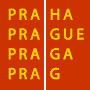 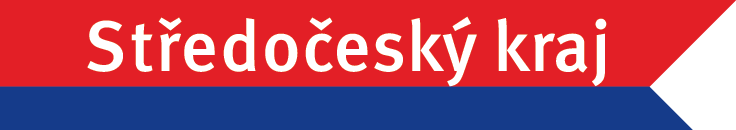 Řídící rada nového společného IDS Prahy a Středočeského krajeZápis z 10. společného jednání19. března 2018, Magistrát hl.m. Prahy, Mariánské nám. 2/2, Praha 1Náměstek Dolínek přivítal přítomné a zahájil jednání. Zápis z 9. společného jednání byl řádně ověřen Ing. et Ing. Petrem Tomčíkem a Pavlem Procházkou. Ověřovateli zápisu z 10. společného zasedání byli určeni Ing. et Ing. Petr Tomčík a Pavel Procházka. Analýza smluvního zajištění veřejné dopravy ve Středočeském kraji zpracovaná společností KPMG Česká republika s.r.o.aSmluvní zajištění veřejné dopravy na území hl. m. Prahy po roce 2019Pavel Procházka, ředitel IDSK: SK si nechal zpracovat u společnosti KPMG Česká republika, s. r. o. analýzu smluvních vztahů smluv o veřejných službách v přepravě cestujících po roce 2019. Ta navrhuje rámcový postup SK, HMP a středočeských obcí v oblasti uzavírání těchto smluv a případných soutěží na dopravní výkony po roce 2019. V případě železniční dopravy bylo doporučeno uzavřít smlouvy napřímo. HMP a SK již v tomto smyslu v minulosti podaly notifikace, analýza potvrdila správnost konání obou objednavatelů. Notifikace nejsou vázány na konkrétního dopravce. V oblasti autobusové dopravy jsou navrženy 3 různé způsoby:možnost prodloužení stávajících smluv o polovinu délky stávajícího kontraktu, kde dopravci uplatnili významné investice (do kapacitnějších vozidel, do MOS a odbavovacího systému) – dopravci nyní zpracovávají nacenění dle seznamu linek, kde je nutné zvýšení kapacity, na základě těchto podkladů bude rozhodnuto, kterých dopravců se to bude prodloužení smluv týkatmožnost přímého zadání malým dopravcům – smlouva na 10 let – jedná se o 3 vnitrokrajské dopravce a malé dopravce z ostatních krajůvýběrová řízeníNejedná se o odložení výběrových řízení na dopravce, ale rozložení procesu výběrových řízení na následujících 6 až 7 let tak, aby probíhaly postupně. K úspěšnému procesu výběrových řízení je nutná dohoda s obcemi na finančním spolupodílu na dopravní obslužnosti. Cílem všech opatření je zachování stability veřejné dopravy na území v HMP a SČK.Ing. et Ing. Petr Tomčík, ředitel ROPID: Již dle dotazu na Řídící radě Plánu udržitelné mobility potvrzuji, že zadávání napřímo není podmíněno jedním konkrétním dopravcem. Cílem je zajistit železniční dopravu na dalších 10 let s tím, že je třeba řešit jak kapacitu infrastruktury, tak vozidel. Uvažuje se o zapojení dalšího soukromého dopravce do závazku veřejné služby již příští rok. Přímé zadání může představovat i nižší cenu. V oblasti autobusové dopravy mámě na území HMP vytipovány 3 až 4 výběrová řízení.  Petr Dolínek, náměstek pro dopravu HMP: Přímé zadání umožňuje aplikaci MOS a zapojení standardů kvality. HMP potřebuje predikci dopravního výkonu na následujících 5 let, aby bylo možné alokovat finance na dopravu, zároveň vítáme odstraňování souběhů.Ing. František Petrtýl, radní pro dopravu SK: SK také vítá dlouhodobý finanční rámec na dopravní obslužnost. Jinak máme pozitivní finanční zpětnou vazbu při úspěšně provedené integraci. Petr Dolínek, náměstek pro dopravu HMP: Bude nutné provést vyhodnocení změn v městské autobusové dopravě, aby bylo řádně nakládáno s veřejnými prostředky.Pavel Procházka, ředitel IDSK: Cílem nasazování kloubových vozidel je zvýšit kapacitu pro cestující nejen v SK, ale i v Praze pří zachování stávajícího počtu spojů z důvodu lepší ekonomiky dopravy pro objednavatele. Smluvní zajištění železniční dopravy a postup její integraceIng. et Ing. Petr Tomčík, ředitel ROPID: Dochází k problémům jak kapacity infrastruktury, tak  i vozového parku – např. u linky S41. Na relaci Benešov – Praha bychom chtěli doplnit spěšný segment do plného taktu, neboť tato trat je nejvíce využívaná (cca 24 tisíc cestujících/1 pracovní den) a je třeba tuto relaci řešit. Po konzultaci s ČD jsme zjistili, že ČD jsou schopny zajistit pouze 2 spoje, proto je třeba otevřít debatu s jiným dopravcem – nabízí se společnost Arriva, která spěšné vlaky na této relaci již provozuje (motorová řada 845). Budeme požadovat nacenění, zda půjdeme do 4 nebo 6 vozových motorových souprav. Předpoklad ceny je cca za 10 mil., přičemž z rozpočtu HMP by bylo třeba uhradit cca 1/3 celkové ceny. Integrace přinesla velký benefit pro cestující, přibyli noví cestující, část ze stávajících cestujících nově přesedla do rychlíků a tím se alespoň částečně uvolnila kapacita v osobních vlacích - za minulý rok jsme zaznamenali celkově 14% růst cestujících na cca 140 tisíc cestujících za pracovní den. Ing. František Petrtýl, radní pro dopravu SK: Nepovažuji za ideální provozovat na elektrifikované trati motorový vlak, avšak chápu nedostatek vozidel.Petr Dolínek, náměstek pro dopravu HMP: Při poptávání souprav na relaci Benešov-Praha je dobré požadovat vyšší úroveň služeb, např. wi-fi, apod. Do příští Řídící rady spol. IDS požaduji předložit nabídky dopravců včetně garance záloh (minimálně pomocí subdodávek) tak, aby provoz byl ekologicky co nejvstřícnější vzhledem k nabídce volných vozidel na trhu. Pokud nebudou dopravci schopni nabídnout elektrickou trakci, je třeba mít toto jejich stanovisko písemně. Jako první oslovit České dráhy, pokud nebudou schopni komerčně zareagovat, oslovit další dopravce.Ing. et Ing. Petr Tomčík, ředitel ROPID: U městské linky S41 je situace komplikovanější s ohledem na to, že pro rok 2019 již stávající vozidla nebudou technicky v provozuschopném stavu. Zde se nabízí řešení subdodávkou  pro České dráhy, nebo zajištěním jiným dopravcem již v průběhu roku 2019, např. využitím nabídky od  společnosti LEO Express.Organizačně personální záležitosti organizátorů ROPID-IDSK včetně kancelářského zázemíPavel Procházka, ředitel IDSK: IDSK děkuje za nájem prostor ve 2. patře, kanceláře jsou však již nedostačující pro počet pracovníků, proto jsme poslali žádost o další kanceláře v 1. patře, kde je 10 kanceláří, my jsme prozatím zažádali o dalších 5.  Dosud však není zpětná vazba. Petr Dolínek, náměstek pro dopravu HMP: Oslovte ředitele odboru hospodaření s majetkem ing. Raka.Ing. et. Ing. Petr Tomčík, ředitel ROPID: Od 1.2. máme plný počet zaměstnanců ve výši 75 pracovníků. V současné době u nás společnost KPMG provádí audit, posuzuje se navýšení 4 systémových míst, jež souvisí s výběrovými řízeními na dopravce a související ekonomickou a smluvní agendou, posílením koordinačního dispečinku, preferenčními opatřeními v Praze a správou sady standardů. Pokud společnost KPMG ve svém auditu shledá požadavek jako relevantní, předložíme příslušný tisk do Rady HMP. Současně se snažíme omezit počet DPČ, např. pro dispečink k zajištění víkendového provozu Informace k navrhovanému řešení nárůstu mezd řidičů z titulu vládních nařízeníIng. et Ing. Petr Tomčík, ředitel ROPID: Problematika se řeší 1,5 roku, navazuje to na kroky Vlády ČR. V roce 2017 SČK navýšil o 124 mil. a HMP o 40,4 mil. Kč, kdy spolufinancování státu bylo realizováno ze SFDI ve výši 420 mil. formou podpory financování oprav a rekonstrukcí silnic II.a III. třídy. V letošním roce částku navíc ovlivňuje navýšení minimální mzdy. Pro HMP to znamená nárůst kompenzace ve výši cca 70 mil. Kč. Jedná se ekonomicky oprávněné náklady na základě změny legislativy. V rámci Asociace krajů se snažíme o prosazení nastavení systémového řešení podobného modelu, jako je v železniční dopravě, tedy příspěvek státu ve výši cca 20% nákladů na autobusovou dopravu. Nepředpokládá se, že by však finální rozhodnutí padlo ještě v tomto roce. Pro tento rok by příspěvek státu byl stejnou formou jako v roce 2017, tj. přes příspěvek na silnice II. a III. tříd  Studie zastávkového označníku PIDPavel Procházka, ředitel IDSK: S ohledem na plnění projektu ITI pro oblast telematiky je nutná obnova označníků, bude se jednat o cca 4000 nových označníků s informacemi v reálném čase. Z tohoto důvodu se bude modernizovat označník pomocí technologie e-paper, přičemž bude napájen pouze na solární panel bez připojení k elektrické síti. S projektem bychom chtěli v  letošním roce uspět a příští rok osazovat, Pro jednotnost systému a jednotnost vybavení zastávek jsme oslovili ROPID, kterému poskytneme veškerou potřebnou dokumentaci pro umožnění instalací označníků v HMP. Ing. et Ing. Petr Tomčík, ředitel ROPID: ROPID byl v pracovním týmu připravujícím modernizaci označníku, s výsledkem se ztotožňujeme, naše připomínky byly akceptovány. V minulosti jsme od Rady HMP dostali za úkol redesign označníku, proto bychom revokovali původní usnesení Rady HMP. V HMP budou označníky vyměňovány postupnou obměnou na konci jejich životnosti.  Na území HMP je cca 2.5 tisíce označníků, momentálním problémem je správa označníku, kdy je v HMP nestandardní nastavení odpovědností. Proto se nyní provádí analýza  správy o označníků na území hl. m. Prahy s tím, že by se o označníky měl starat správce infrastruktury, ROPID by zajištoval výlep jízdních řádů a „čočkologii“.Ing. František Petrtýl, radní pro dopravu SK: Výběrové řízení související s dodávkou modernizovaných označníků chceme uskutečnit letos, aby na přelomu roky mohly začít probíhat první realizace. RNDr. Jana Plamínková, radní pro oblast infrastruktury a technické vybavenosti: Vzhledově se od původních označníků příliš neliší, on-line informace o provozu jsou pro cestující velmi vítané. Mgr. Petra Kolínská, náměstkyně primátorky HMP: Je třeba mít zapojeny do systému všechny dopravce.Ing. et Ing. Petr Tomčík, ředitel ROPID: Jediným dopravce momentálně nedodávajícím data o poloze vozidel je Dopravní podnik HMP a to kvůli nastavení smluv s firmou Xanthus z roku 1994. Řešení se hledá již dlouhodobě. Ideální by bylo dovybavení vozidel „našimi“ gps. Od ostatních dopravců máme veškeré informace o poloze vozidla (každých cca 6-7 vteřin). Obecně se však jedná o řešení pouze do konce roku 2019. Od roku 2020 je již povinnost poskytovat on-line informace zanesena v nových standardech. Standardy kvality BUS po roce 2019 – informace o finalizaci Ing. et Ing. Petr Tomčík, ředitel ROPID: Na minulé Řídící radě spol. IDS byla prezentace přípravy nových standardů, nyní jsou hotové a budou předloženy ke schválení Radě HMP a Radě SK. RNDr. Jana Plamínková, radní pro oblast infrastruktury a technické vybavenosti: Nové standardy velmi vítáme, usilujeme o zlepšení vozového parku, aby se zamezilo znečištění z dopravy. Výsledky ze studií ukazují, že 10% „nejhorších“ aut způsobí až 90% znečištění ovzduší. Různé: Záměr úpravy tarifu kvůli zavedení MOS a rozšíření integraceIng. et Ing. Petr Tomčík, ředitel ROPID: Realizace MOS bude představovat evoluci pro pražskou dopravu, kdy nový odbavovací systém Operátora ICT od 1.7.2018 umožní rozšíření integrace až do 11. pásma do dalších krajů a další nové funkcionality. Pavel Procházka, ředitel IDSK: SK sousedí se 7 kraji, MOS umožní napojit se na jejich odbavovací systémy, a umožní tak rozšíření integrace o další pásma. Od 1.7. plánujeme integraci železnice na zbývajícím území SK. Změna tarifu by měla přinést i nové typy jízdenek. Dále budeme očekávat na specifikaci nového „vládního“ zlevněného jízdného s cílem, aby negativní dopad na IDS byl co nejmenší. Díky MOS bude rozšířen předprodej předplatných jízdenek i na území SK, předpokládáme 26 míst v obcích s rozšířenou působnosti, kde by byl zajištěn kompletní servis Lítačky. Dále se připravuje jednotný e-shop. Slevy na jízdném ve veřejné dopravěIng. et Ing. Petr Tomčík, ředitel ROPID: Očekává se sleva 75% pro studenty do 26 let a seniory nad 65 let. Čekají nás rizika z hlediska kapacity, kde v jistých relacích nastane značný tlak. Další termín a místo zasedání Řídící radyKÚ Středočeského kraje, v polovině května 2018.Podpisy ověřovatelů zápisu:Ing. et Ing. Petr TomčíkPavel ProcházkaZapsal: Mgr. Luděk Kudláček, IDSKPřítomni (HMP):Petr Dolínek, prof. Ing. Eva Kislingerová, CSc., Mgr. Petra Kolínská, RNDr. Jana Plamínková, Ing. et Ing. Petr TomčíkPřítomni (SK):Ing. František Petrtýl, Mgr. Ivan Cinka, Pavel Procházka, Ing. Jaroslav Růžička, Mgr. Luděk Kudláček Omluveni:Ing. Gabriel Kovács, Ing. Jarmila Jenčíková, MBA, Ing. Jarmila Bendová, Ing. Martin Švarc, Ing. Miroslava Staňková, Ing. Věslav Michalik, CSc., Ing. Věra Kovářová, Ing. Martin Jacura, Ph.D., Ing. Martin Jareš, Ph.D.,Hosté:Ing. Jiří Vyčítal, Mgr. Petr PšeničkaOvěřovatelé zápisu:Ing. et Ing. Petr Tomčík, Pavel Procházka